KNIHOVNA OSTRAVICEVÁS SRDEČNĚ ZVENA SPOLEČNÉ ČTENÍve středu 23. 9. 2020v 16. 30 hod.tentokrát v areálu galerie RÁJ DŘEVĚNÝCH SOCHOhniště pro společné opékání párku bude zajištěno. Párky a pečivo si vezměte s sebou.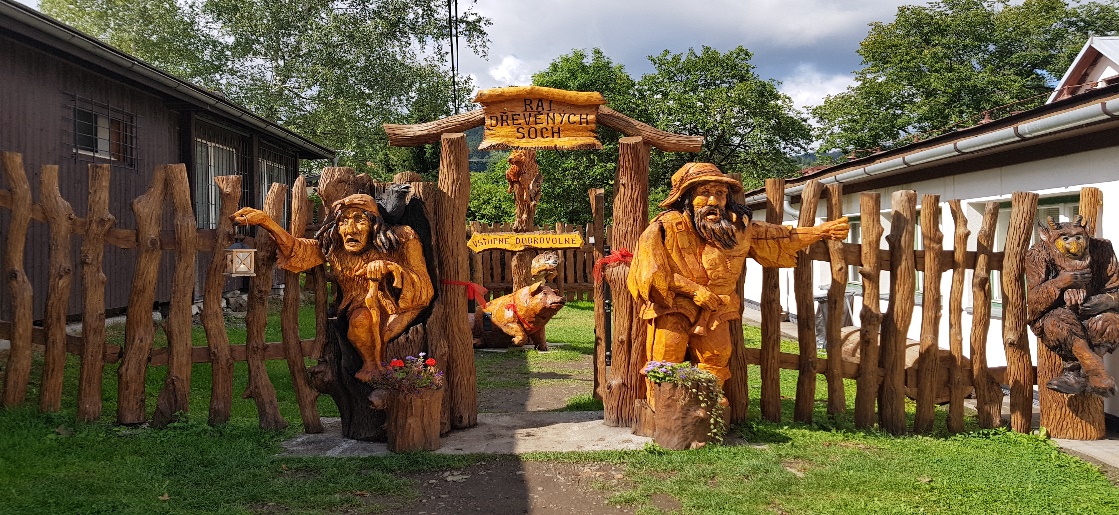 V případě nepříznivého počasí bude čtení zrušeno.